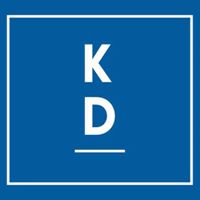 Interpellation 17 aug 2017 VÅRDPERSONAL SKA INTE HAMNA I EN ETISKT SVÅR SITUATION Välja mellan att rädda livet på ett barn eller låta ett barn döCitatet nedan hämtat från SVT 15 aug 2017 (https://www.svt.se/nyheter/inrikes/lakare-forsoker-radda-aborterade-foster)”Överläkaren Katarina Strand Brodd har vid flera tillfällen försökt att rädda livet på foster som aborterats sent. 
– Ett foster som stöts ut i vecka 22 är i juridisk mening ett barn, och träffar jag ett akut sjukt barn så vill jag hjälpa det, säger hon till SVT Nyheter.
Men Svensk förening för obstetrik & gynekologi anser att hon gör helt fel.När en abort på Mälarsjukhuset i Eskilstuna drog ut på tiden och fostret var på väg ut i graviditetsvecka 22 tyckte barnmorskan att situationen blev obehaglig. Hon kallade på överläkaren Katarina Strand Brodd som då gick in och försökte rädda livet på det aborterade fostret.– Hen rörde sig och pep, kved litegrann och viftade med armar och ben och hjärtat slog ju också. Så jag gjorde vad jag kunde för att hjälpa barnet med andningen och det man gör med extremt tidigt födda barn, berättar hon.”Träffar jag ett akut sjukt barn vill jag hjälpa det”I juridisk mening räknas fostret som ett barn från vecka 22. Ett barn som har rätt till sjukvård och som enligt lag egentligen ska folkbokföras. Därför ska en abort vara avslutad när det har gått 21 graviditetsveckor och sex dagar, men så sker inte alltid när aborten drar ut på tiden.LÄS MER: Rättsliga rådet: Läkaren gjorde inte felKatarina Strand Brodd är förutom överläkare även ordförande i Svenska neonatalföreningens etikgrupp. För tidigt födda barn är hennes vardag och numera överlever 40 procent av de barn som föds i vecka 22 och tas omhand på en neonatalavdelning. Det var det perspektivet Katarina Strand Brodd hade när hon agerade som hon gjorde.– När jag träffar ett akut sjukt barn så vill jag hjälpa det. Men efter ungefär tio minuter gav vi upp.Inga foster har överlevtUnder 2015 påbörjades 142 aborter under graviditetsvecka 21. Hur många som drog ut på tiden så att fostret stöttes ut först i vecka 22 vet ingen. Katarina Strand Brodd berättar dock att hon vid flera tillfällen försökt hjälpa sent aborterade foster som fötts levande. Hon säger även att hon har kollegor som tänker likadant. ”Landstinget Dalarna är arbetsgivare för vårdpersonal som gör aborter och räddar barn i vecka 22 och som hamnar i detta etiska dilemma.Socialstyrelsens rättsliga råd har möjlighet att ändra gränsen för abort med ett administrativt beslut. Idag går gränsen 21+6 men bevisligen blir det fördröjningar på aborter.Min fråga blir därför:Anser landstingets majoritet att vårdpersonal ska hamna i detta etiska dilemma att välja mellan att rädda ett barn eller låta det dö?Kommer Landstingets majoritet ta initiativ till att skriva till Socialstyrelsens rättsliga råd och be dem ändra riktlinjerna, så att det finns en betryggande säkerhetsmarginal, dvs inte att aborter sker i vecka 22 – så att vårdpersonal inte behöver hamna i situationen ovan?Birgitta Sacrédeus (KD)